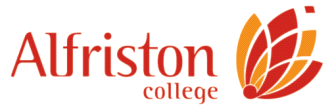 Alfriston College Enrolment Dates – Year 9 2023The Board of Trustees has determined that there will be no out of zone enrolments for 2023. The exception is Year 9 2023 learners who have siblings currently enrolled at Alfriston College who will still be enrolled for 2023.From 1 August	Start of in zone enrolment packs being delivered to contributing schools. Thursday 24 November	New learner Home School Partnership meetings at Alfriston College, 2 - 6.30pm. Appointment details will be sent to families once completed enrolment packs are returned with birth certificate and proof of address. (Please note that if the learner and Whānau don’t attend a Home School Partnership meeting that the learner can’t attend the Learner Experience Day and won’t be enrolled at Alfriston College.)Thursday 1 December	Learner Experience Day at Alfriston College	9.30am - 12noon: Randwick Park School, Alfriston School, Papakura Normal School, Manurewa Intermediate School	12.30pm - 3pm: Takaanini School, Greenmeadows Intermediate School, The Gardens SchoolKey Contact for Enrolment AdministrationJulie-Anne Roberts (Leadership Support Specialist)P 269 0080 ext 865j.roberts@alfristoncollege.school.nzKaryn White (Senior Leader)P 2690080 ext 811k.white@alfristoncollege.school.nz 